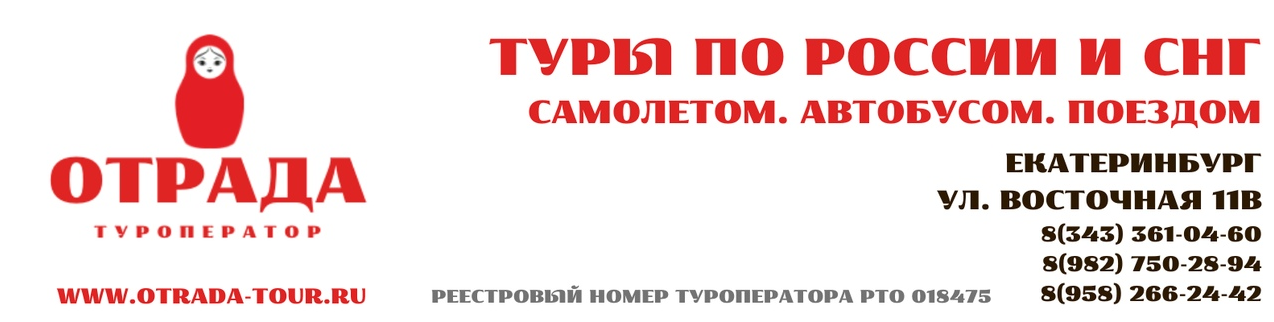 Рекламный тур: СПЛАВ по ЧусовойСТОИМОСТЬ:из Н. Тагила - 3 800 руб/чел. (в Н. Тагиле есть бесплатная охраняемая парковка)из Екатеринбурга – 4 500 руб/чел.В СТОИМОСТЬ ВКЛЮЧЕНО:проезд на комфортабельном автобусе/микроавтобусе из Екатеринбурга и Нижнего Тагила по маршруту;питание — 3х-разовое по программе тура;прокат оборудования для сплава, услуги инструктора;обзорная экскурсия по вершинам камня Омутной;размещение на кемпинге (крытые беседки со столами для вашего обеда, комфортабельные палатки с матрасами, спальники, всегда чистые туалеты, обработанная от клещей территория, освещение по всему палаточному городку, детская игровая зона);экстрим-программы и веревочный городок;мастер-класс по мыловарению;вечерняя программа и песни у костра;настоящая походная баня на берегу реки;сопровождение инструкторским составом на всем протяжении маршрута,страхование от несчастного случая на 100 000 рублей.1 ДЕНЬсуббота08:00 Отправление из Екатеринбурга, от Маринс парка (бывш. Гост. Свердловск) ул Челюскинцев 10609:30 Отправление из Н. Тагила, от Банка «ВТБ 24» (возле ж/д вокзала, ул. Строителей, 29) или от ГорСЮТур «Полюс» (ГГМ, ул. Челюскинцев, 61).12:00 Прибытие на кемпинг в д. Харенки.12:30 Обед. Формирование экипажей, знакомство с инструкторами, инструкция по технике безопасности, погрузка сплавных средств, старт. Водный маршрут 8-10 км.13:00-17:00 Сплав до камня Омутного. По пути следования вы увидите деревню Харенки с прибрежной улицей и интересными коттеджами, навесной мост, памятник Демидову, сооруженный прямо в русле реки, камень Дождевой, и много еще интересного17:00 Финиш водного пути первого дня. Знакомство с планировкой лагеря, расписанием мероприятий, заселение в палатки, получение спальных мешков. Кемпинг состоит из нескольких палаточных улиц.18:00 Перекус.18.30-20:00 Участие (по желанию) в различных экстрим-программах: восхождение на обзорную площадку камня Омутной, посещение Арки Желаний, джампинг с дерева, веревочный городок, или мастер-класс по мыловарению.20:00 Туристическая баня для желающих на берегу реки.20.30 Ужин.21:00-23:00 Вечерняя программа. Песни у костра.2 ДЕНЬвоскресенье09:00 Утренний моцион, завтрак.10:00-11:00 Свободное время.11:00-11:30 Сборы, погрузка на катамараны.11.30 Сплав до камня Дыроватый. Экскурсия в пещеру Туристов.12:30 Обед.13:00-16:00 Сплав до д. Ёква. Водный маршрут 7-8 км. По пути проплываем камни Олений и Вогулинская гора. Для проголодавшихся в пути — на катамараны будет выдана корзинка с перекусом.16:00 Посадка на пассажирский транспорт. Отправка в Н. Тагил и Екатеринбург.18:30 Прибытие к ж/д вокзалу или от ГорСЮТур «Полюс» (ГГМ, ул. Челюскинцев, 61). Здесь команда может пересесть на свой транспорт.20:00 Прибытие в Екатеринбург (время ориентировочное).